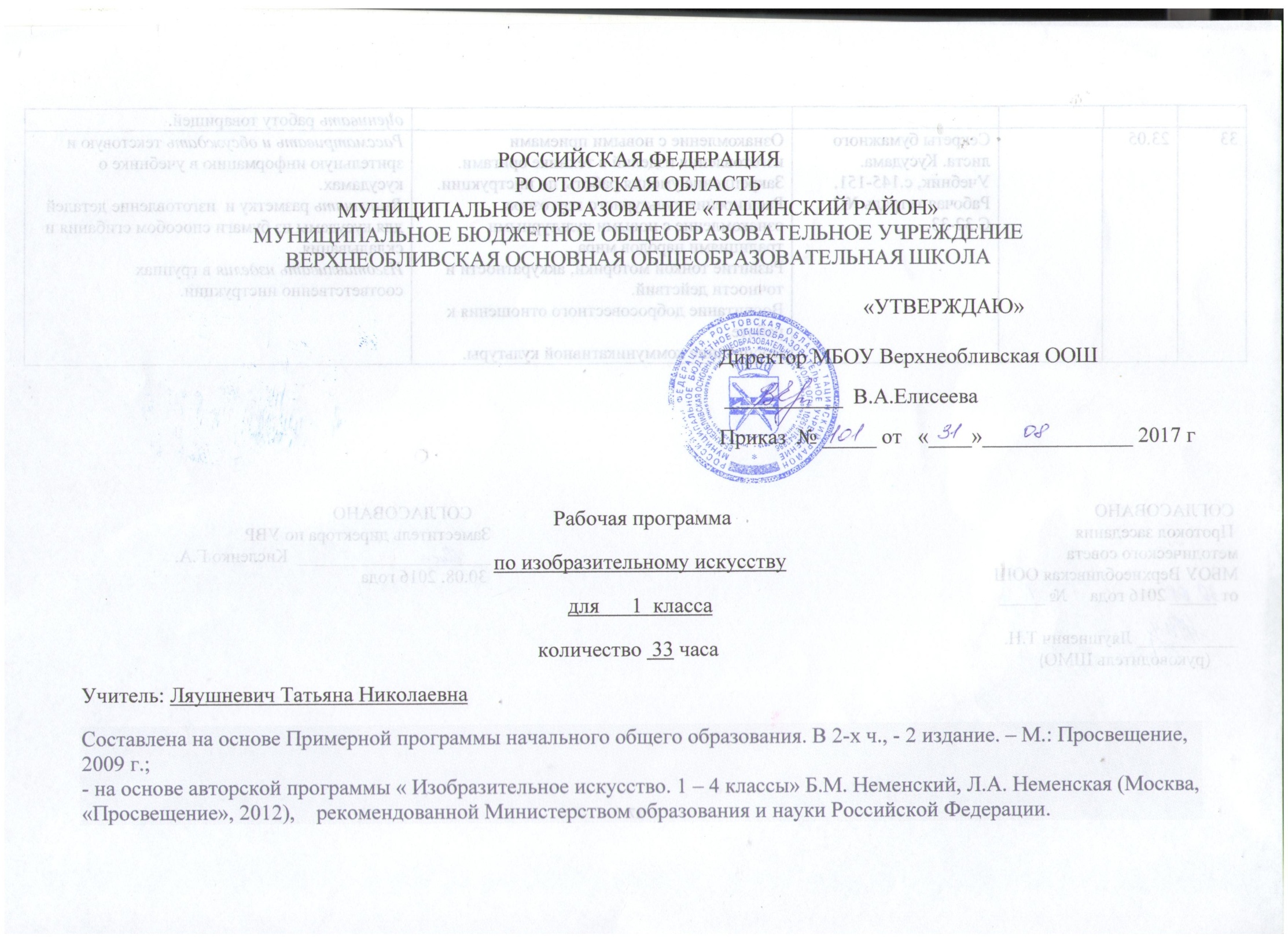                                                               РАЗДЕЛ 1.  ПЛАНИРУЕМЫЕ РЕЗУЛЬТАТЫ Программа обеспечивает достижение первоклассниками следующих метапредметных, личностных и предметных результатов.Личностные результаты отражаются в индивидуальных качественных свойствах учащихся, которые они должны приобрести в процессе освоения учебного предмета по программе «Изобразительное искусство». К ним относятся:чувство гордости за культуру и искусство Родины, своего народа;толерантное принятие разнообразия культурных явлений, национальных ценностей и духовных традиций;художественный вкус и способность к эстетической оценке произведения искусства, нравственной оценке своих и чужих поступков, явлений окружающей жизни;уважительное отношение к культуре и искусству других народов нашей страны и мира в целом;понимание особой роли культуры и искусства в жизни общества и каждого отдельного человека;сформированность эстетических чувств, художественно-творческого мышления, наблюдательности и фантазии;сформированность эстетических потребностей - потребностей в общении с искусством, природой, потребностей в творческом отношении к окружающему миру, потребностей в самостоятельной практической творческой деятельности.Метапредметными результатами изучения курса «Изобразительное искусство» в первом классе является формирование следующих универсальных учебных действий.Регулятивные универсальные учебные действия:определять цель деятельности на уроке с помощью учителя и самостоятельно;совместно с учителем выявлять и формулировать учебную проблему (в ходе анализа предъявляемых заданий, образцов изделий);планировать практическую деятельность на уроке;с помощью учителя отбирать наиболее подходящие для выполнения задания материалы и инструменты;предлагать свои конструкторско-технологические приёмы и способы выполнения отдельных этапов изготовления изделий (на основе продуктивных заданий в учебнике);работая по совместно составленному плану, использовать необходимые средства (рисунки, инструкционные карты, приспособления и инструменты), осуществлять контроль точности выполнения операций (с помощью сложных по конфигурации шаблонов, чертежных инструментов);определять успешность выполнения своего задания в диалоге с учителем.Познавательные универсальные учебные действия:активное использование языка изобразительного искусства и различных художественных материалов для освоения содержания разных учебных предметов;стремление использовать художественные умения для создания красивых вещей или их украшения.ориентироваться в своей системе знаний и умений: понимать, что нужно использовать пробно-поисковые практические упражнения для открытия нового знания и умения;добывать новые знания: находить необходимую информацию как в учебнике, так и в предложенных учителем словарях и энциклопедиях;овладение логическими действиями сравнения, анализа, синтеза, обобщения, классификации по родовидовым признакам, установления аналогий и причинно-следственных связей, построения рассуждений, отнесения к известным понятиям;перерабатывать полученную информацию: наблюдать и самостоятельно делать простейшие обобщения и выводы;умение обсуждать и анализировать собственную художественную деятельность и работу одноклассников с позиций творческих задач данной темы, с точки зрения содержания и средств его выражения.Коммуникативные универсальные учебные действия:умение сотрудничать с товарищами в процессе совместной деятельности, соотносить свою часть работы с общим замыслом;слушать и понимать речь других;вступать в беседу и обсуждение на уроке и в жизни;-        готовность слушать собеседника и вести диалог;        готовность признавать возможность существования различных точек зрения и права каждого иметь свою.Предметные результаты характеризуют опыт учащихся в художественно-творческой деятельности, который приобретается и закрепляется в процессе освоения учебного предмета:знание видов художественной деятельности: изобразительной (живопись, графика, скульптура), конструктивной (дизайн и архитектура), декоративной (народные и прикладные виды искусства);знание основных видов и жанров пространственно-визуальных искусств;понимание образной природы искусства;эстетическая оценка явлений природы, событий окружающего мира;применение художественных умений, знаний и представлений в процессе выполнения художественно-творческих работ;способность узнавать, воспринимать, описывать и эмоционально оценивать несколько великих произведений русского и мирового искусства;умение обсуждать и анализировать произведения искусства, выражая суждения о содержании, сюжетах и выразительных средствах;умение видеть проявления визуально-пространственных искусств в окружающей жизни: в доме, на улице, в театре, на празднике;способность использовать в художественно-творческой деятельности различные материалы и техники;способность передавать в художественно-творческой деятельности характер, эмоциональные состояния и свое отношение к природе, человеку, обществу;умение компоновать на плоскости листа и в объеме задуманный художественный образ;освоение умений применять в художественно-творческой деятельности основы цветоведения, графической грамоты;овладение навыками моделирования из бумаги, лепки из пластилина, навыками изображения средствами аппликации и коллажа;умение характеризовать и эстетически оценивать разнообразие и красоту природы различных регионов нашей страны.                                                               РАЗДЕЛ 2. СОДЕРЖАНИЕ ПРОГРАММЫТы изображаешь. Знакомство с Мастером Изображения (8 ч)Мастер Изображения учит видеть и изображать. Первичный опыт работы художественными материалами, эстетическая оценка их выразительных возможностей. Пятно, объем, линия, цвет - основные средства изображения.Овладение первичными навыками изображения на плоскости с помощью линии, пятна, цвета. Разноцветные краски.Художники и зрители.Ты украшаешь. Знакомство с Мастером Украшения (8 ч)Украшения в природе. Красоту нужно уметь замечать. Люди радуются красоте и украшают мир вокруг себя. Мастер Украшения учит любоваться красотой. Основы понимания роли декоративной художественной деятельности в жизни человека. Мастер Украшения -мастер общения, он организует общение людей, помогая им наглядно выявлять свои роли.Первичный опыт владения художественными материалами и техниками (аппликация, бумагопластика, коллаж, монотипия). Первичный опыт коллективной деятельности.Ты строишь. Знакомство с Мастером Постройки (11 ч)Первичные представления о конструктивной художественной деятельности и ее роли в жизни человека. Художественный образ в архитектуре и дизайне.Мастер Постройки - олицетворение конструктивной художественной деятельности. Умение видеть конструкцию формы предмета лежит в основе умения рисовать.Разные типы построек. Первичные умения видеть конструкцию, т.е. построение предмета. Первичный опыт владения художественными материалами и техниками конструирования. Первичный опыт коллективной работы.Изображение, украшение, постройка всегда помогают друг другу (5 ч)Общие начала всех пространственно-визуальных искусств - пятно, линия, цвет в пространстве и на плоскости. Различное использование в разных видах искусства этих элементов языка.Изображение, украшение и постройка - разные стороны работы художника и присутствуют в любом произведении, которое он создает.Наблюдение природы и природных объектов. Эстетическое восприятие природы. Художественно-образное видение окружающего мира.Навыки коллективной творческой деятельности.Выставка детских работ (1 ч)РАЗДЕЛ 3. ТЕМАТИЧЕСКОЕ ПЛАНИРОВАНИЕ КАЛЕНДАРНО-ТЕМАТИЧЕСКОЕ ПЛАНИРОВАНИЕ УРОКОВ ИЗОБРАЗИТЕЛЬНОГО ИСКУСТВА СОГЛАСОВАНО                                                                                                                                       СОГЛАСОВАНО Протокол заседания                                                                                                                               Заместитель директора по УВР методического совета                                                                                                                             _____________________  Кисленко Г.А.МБОУ Верхнеобливская ООШ                                                                                                             _____08.2017 годаот ______ 2017 года     № ________________ Ляушневич Т.Н.(руководитель ШМО)                             №Содержание программного материалаКоличество часов1Ты изображаешь. Знакомство с Мастером Изображения9ч2Ты украшаешь. Знакомство с Мастером Украшения8ч3Ты строишь. Знакомство с Мастером Постройки10 ч4Изображение, украшение, постройка всегда помогают друг другу5ч5Выставка детских работ1 чИТОГО33 часа№ урока№ урока темыДатаДатаТема урокаВид контроляПланируемые предметные результаты освоения материалаУУД№ урока№ урока темыПланируемаяФактическаяТема урокаВид контроляПланируемые предметные результаты освоения материалаУУДТы изображаешь. Знакомство с мастером Изображения (9 часов)Ты изображаешь. Знакомство с мастером Изображения (9 часов)Ты изображаешь. Знакомство с мастером Изображения (9 часов)Ты изображаешь. Знакомство с мастером Изображения (9 часов)Ты изображаешь. Знакомство с мастером Изображения (9 часов)Ты изображаешь. Знакомство с мастером Изображения (9 часов)Ты изображаешь. Знакомство с мастером Изображения (9 часов)Ты изображаешь. Знакомство с мастером Изображения (9 часов)Ты изображаешь. Знакомство с мастером Изображения (9 часов)1107.09Введение в предмет. Все дети любят рисовать.Знакомство с учебным предметом «Изобразительное искусство» и учебником. Рисование солнца или рисунка по замыслАктивно овладевать необходимыми приемами работы с красками, кистью, умениями применять цвет для достижения своего замысла. Оценивать результат своего труда. Понимать значение и роль изобразительного искусства в жизни человека и общества. Стремиться к повышению культуры речевого общения, овладению приемами творческого самовыражения с осознанием общественной полезности своего труда и своей жизни в целом. обмениваться мнениями, слушать партнера по коммуникации – другого ученика и учителя. Обсуждать индивидуальные результаты художественно – творческой деятельности. Тема2214.09Изображения всюду вокруг нас.Находить в окружающей действительности изображения, сделанные художниками; рассуждать о содержании рисунков, сделанных детьми4 рассматривать иллюстрации (рисунки) в детских книгах; придумывать и изображать то, что каждый хочет, умеет, любит.Использовать знаково-символические средства, осуществление анализа объектов с выделением существенных и несущественных признаков.3321.09Мастер Изображения учит видеть.Находить, рассматривать красоту в обыкновенных явлениях (деталях) природы и рассуждать об увиденном; видеть зрительную метафору (на что похоже) в выделенных деталях природы; выявлять геометрическую форму простого плоского тела (листьев); сравнивать различные листья на основе выявления их геометрических форм.Проводить логические действия: сравнение, анализ, классификацию по родовитым признакам, обобщение, установление аналогий, отнесение к известным понятиям.4428.09Изображать можно пятном.Использовать пятно как основу изобразительного образа на плоскости;  воспринимать и анализировать ( на доступном уровне) изображения  на основе пятна  в иллюстрациях художников к детским книгам. Владеть первичными навыками изображения на плоскости с помощью пятна, навыками работы кистью и красками.Прогнозировать результат своей деятельности. Принимать и сохранять цели и задачи учебной деятельности, вести поиск средств её осуществления. 5505.10Изображать можно в  объёме.Находит выразительные, образные объемы в природе ( облака, камни, коряги, плоды); воспринимать выразительность большой формы в скульптурных изображениях. Изображать в объёме птиц, зверей способами вытягивания и вдавливания ( работа с пластилином).Различать объекты и явления реальной жизни и их образы, выраженные в произведениях искусства; объяснять разницу.6612.10Изображать можно линией.Владеть первичными навыками изображения на плоскости с помощью линии. Находить и наблюдать линии и их ритм в природе; сочинять и рассказывать с помощью линейных изображений маленькие сюжеты из своей жизни.Планировать, контролировать и оценивать учебные действия в соответствии с поставленной задачей и условиями её реализации; определять эффективные способы достижения результата.7719.10Разноцветные краски.Владеть первичными навыками работы гуашью. Соотносить цвет с вызываемыми им предметными ассоциациями, приводить примеры; экспериментировать, исследовать возможности краски в процессе создания различных цветовых пятен, смешение и наложение цветовых пятен при создании красочных ковриков.Строить речевые высказывания в устной форме, допускать возможность существования у людей различных точек зрения и ориентироваться на позицию партнера в общении и взаимодействии.8826.10Изображать можно и то, что невидимо (настроение).Соотносить восприятие цвета со своими чувствами и эмоциями; осознавать, что изображать можно не только предметный мир, но и мир наших чувств; изображать радость или грусть (работа гуашью).Самостоятельно ставить цель предстоящей работы, обдумывать замысел и используя выразительные средства выбранного графического материала.9909.11Художники и зрители (обобщение темы).Обсуждать и анализировать работы одноклассников с  позиции творческих задач данной темы, с точки зрения содержания и средств его выражения; воспринимать и эмоционально оценивать выставку творческих работ одноклассников; участвовать  в обсуждении выставки.Слушать собеседника, излагать своё мнение. Осуществлять совместную практическую деятельность, анализировать свою деятельность;  принимать и сохранять цели и задачи учебной  деятельности.Ты украшаешь. Знакомство с Мастером Украшения ( 8 часов)Ты украшаешь. Знакомство с Мастером Украшения ( 8 часов)Ты украшаешь. Знакомство с Мастером Украшения ( 8 часов)Ты украшаешь. Знакомство с Мастером Украшения ( 8 часов)Ты украшаешь. Знакомство с Мастером Украшения ( 8 часов)Ты украшаешь. Знакомство с Мастером Украшения ( 8 часов)Ты украшаешь. Знакомство с Мастером Украшения ( 8 часов)Ты украшаешь. Знакомство с Мастером Украшения ( 8 часов)Ты украшаешь. Знакомство с Мастером Украшения ( 8 часов)10116.11Мир полон украшений.Находить примеры декоративных украшений в окружающей действительности; создавать роспись цветков-заготовок, вырезанных из цветной бумаги (работа гуашью); составлять из готовых цветков коллективную работу.Планировать и осуществлять собственную работу в соответствии с образцом;  принимать и сохранять цели и задачи учебной деятельности, вести поиск средств её осуществления.11223.11Красоту надо уметь замечать.Находить природные узоры, выражать в беседе своё впечатление; изображать птиц, бабочек, рыб, передавая характер их узоров, расцветки, форму украшающих их деталей, узорчатую красоту фактуры. Владеть простыми приёмами работы в технике плоской и объёмной аппликации, живописной и графической росписи, монотипии.Самостоятельно планировать, контролировать и корректировать свою деятельность при изготовлении изделия; определять эффективные способы достижения результата.12330.11Узоры, которые создали люди.Находить орнаментальные украшения в предметном окружении человека, в предметах, созданных человеком; рассматривать орнаменты, находить в них природные и геометрические мотивы; придумывать свой орнамент: образно, свободно написать красками и кистью декоративный эскиз на листе бумаги.Самостоятельно планировать, контролировать и корректировать свою деятельность при изготовлении изделия; различать объекты и явления реальной жизни и их образы, выраженные в произведениях искусства; объяснять разницу. Распределять роли, обсуждать план работы в паре, корректировать свою деятельность и деятельность партнёра,  проводить оценку и самооценку; слушать собеседника, излагать своё мнение.13407.12Узоры, которые создали люди.Находить орнаментальные украшения в предметном окружении человека, в предметах, созданных человеком; рассматривать орнаменты, находить в них природные и геометрические мотивы; придумывать свой орнамент: образно, свободно написать красками и кистью декоративный эскиз на листе бумаги.Самостоятельно планировать, контролировать и корректировать свою деятельность при изготовлении изделия; различать объекты и явления реальной жизни и их образы, выраженные в произведениях искусства; объяснять разницу. Распределять роли, обсуждать план работы в паре, корректировать свою деятельность и деятельность партнёра,  проводить оценку и самооценку; слушать собеседника, излагать своё мнение.14514.12Как украшает себя человек.Рассматривать изображения сказочных героев в детских книгах; анализировать украшения как знаки, помогающие узнать героев и характеризующие их; изображать сказочных героев, опираясь на изображения характерных для них украшений (шляпа Незнайки, Красной Шапочки…)Распределять роли и оценивать свою работу. Готовность слушать собеседника, излагать своё мнение, осуществлять совместную практическую деятельность, анализировать свою деятельность. Планировать, контролировать и оценивать учебные действия в соответствии с поставленной задачей и условиями её реализации; определять эффективные способы достижения результата.15621.12Как украшает себя человек.Рассматривать изображения сказочных героев в детских книгах; анализировать украшения как знаки, помогающие узнать героев и характеризующие их; изображать сказочных героев, опираясь на изображения характерных для них украшений (шляпа Незнайки, Красной Шапочки…)Распределять роли и оценивать свою работу. Готовность слушать собеседника, излагать своё мнение, осуществлять совместную практическую деятельность, анализировать свою деятельность. Планировать, контролировать и оценивать учебные действия в соответствии с поставленной задачей и условиями её реализации; определять эффективные способы достижения результата.16728.12Мастер Украшения помогает сделать праздник. Создавать несложные новогодние украшения из цветной бумаги, выделять и соотносить деятельность по изображению и украшению, определять их роль в создании новогодних украшений.Планировать и осуществлять работу; контролировать и корректировать выполнение работы. Принимать и сохранять цели и задачи учебной деятельности, вести поиск средств её осуществления.17811.01Мастер Украшения помогает сделать праздник.Создавать несложные новогодние украшения из цветной бумаги, выделять и соотносить деятельность по изображению и украшению, определять их роль в создании новогодних украшений.Планировать и осуществлять работу; контролировать и корректировать выполнение работы. Принимать и сохранять цели и задачи учебной деятельности, вести поиск средств её осуществления.Ты строишь. Знакомство с Мастером Постройки (10 часов)Ты строишь. Знакомство с Мастером Постройки (10 часов)Ты строишь. Знакомство с Мастером Постройки (10 часов)Ты строишь. Знакомство с Мастером Постройки (10 часов)Ты строишь. Знакомство с Мастером Постройки (10 часов)Ты строишь. Знакомство с Мастером Постройки (10 часов)Ты строишь. Знакомство с Мастером Постройки (10 часов)Ты строишь. Знакомство с Мастером Постройки (10 часов)Ты строишь. Знакомство с Мастером Постройки (10 часов)18118.01Постройки в нашей жизни.Сравнивать различные архитектурные постройки, иллюстрации из детских книг  с изображением жилищ, предметов современного дизайна с целью развития наблюдательности; изображать придуманные дома для себя и своих друзей или сказочные дома героев детских книг и мультфильмов.Ставить цель, составлять и обсуждать план своей деятельности, распределять роли; слушать собеседника, излагать своё мнение, осуществлять совместную практическую деятельность, анализировать свою деятельность.19225.01Дома бывают разными.Соотносить внешний вид архитектурной постройки с её назначением; анализировать, из каких основных частей состоят дома; конструировать изображение дома с помощью печаток («кирпичиков») (работа гуашью).Находить элементарные причинно-следственные связи; планировать, контролировать и оценивать учебные действия в соответствии с поставленной задачей20301.02Домики, которые построила природа.Наблюдать постройки в природе (птичьи гнёзда, норки зверей..); анализировать их форму, конструкцию, пропорции; изображать сказочные домики в форме овощей, фруктов, грибов, цветов…Планировать и осуществлять работу. Принимать и сохранять цели и задачи учебной деятельности, вести поиск средств её осуществления.21408.02Дом снаружи и внутри.Понимать взаимосвязь внешнего вида и внутренней конструкции дома. Придумывать и изображать фантазийные дома ( в виде букв алфавита…), их вид снаружи  и внутри.Планировать и осуществлять работу; владеть базовыми предметными и межпредметными понятиями, отражающими существенные связи и отношения между объектами и процессами.22515.02Строим город.Владеть первичными навыками конструирования из бумаги;  конструировать из бумаги разнообразные дома, создавать коллективный макет игрового городка.Планировать, контролировать и оценивать учебные действия в соответствии с поставленной задачей и условиями её реализации. 23601.03Строим город.Владеть первичными навыками конструирования из бумаги;  конструировать из бумаги разнообразные дома, создавать коллективный макет игрового городка.Планировать, контролировать и оценивать учебные действия в соответствии с поставленной задачей и условиями её реализации. 24715.03Все имеет свое настроение.Анализировать различные предметы с точки зрения их формы, конструкции; составлять, конструировать из простых геометрических форм изображения животных в технике аппликации; понимать, что в создании формы предмета принимает участие художник-дизайнер, который придумывает, как будет этот предмет выглядеть.Принимать и сохранять цели и задачи учебной деятельности, вести поиск средств её осуществления; участвовать в совместной творческой деятельности при выполнении учебных практических работ и реализации несложных проектов.25822.03Строим вещи.Конструировать из бумаги различные простые бытовые предметы, упаковки, а затем украшать их, производя правильный порядок учебных действий.Проводить логические действия: сравнение, классификацию по родовитым признакам, синтез, обобщение, установление аналогий, отнесение к известным понятиям.26905.04Строим вещи.Конструировать из бумаги различные простые бытовые предметы, упаковки, а затем украшать их, производя правильный порядок учебных действий.Проводить логические действия: сравнение, классификацию по родовитым признакам, синтез, обобщение, установление аналогий, отнесение к известным понятиям.271012.04Город, в котором мы живем. Экскурсия.Понимать, что в создании городской среды принимает участие художник-архитектор, который придумывает каким быть городу; учиться воспринимать и описывать архитектурные впечатления; делать зарисовки города по впечатлению поле экскурсии.Ставить цель, составлять план, распределять роли, проводить самооценку, обсуждать план; слушать собеседника, излагать своё мнение, осуществлять совместную практическую деятельность, анализировать свою деятельность.Изображение, украшение, постройка всегда помогают друг другу (6 часов)Изображение, украшение, постройка всегда помогают друг другу (6 часов)Изображение, украшение, постройка всегда помогают друг другу (6 часов)Изображение, украшение, постройка всегда помогают друг другу (6 часов)Изображение, украшение, постройка всегда помогают друг другу (6 часов)Изображение, украшение, постройка всегда помогают друг другу (6 часов)Изображение, украшение, постройка всегда помогают друг другу (6 часов)Изображение, украшение, постройка всегда помогают друг другу (6 часов)Изображение, украшение, постройка всегда помогают друг другу (6 часов)28119.04Три Брата-Мастера всегда трудятся вместе.Различать три вида художественной деятельности; определять задачи, которые решает автор в своей работе.Осуществлять информационный, практический поиск и открытие нового знания; оценивать свою работу по заданным критериям29226.04«Сказочная страна». Создание панно.Овладевать навыками коллективной деятельности, работать организованно в команде одноклассников под руководством учителя; создавать коллективное панно-коллаж с изображением сказочного мира.Проводить логические действия: сравнение, классификацию по родовитым признакам, синтез, обобщение, установление аналогий, отнесение к известным понятиям.30303.05«Праздник весны». Конструирование из бумаги.Наблюдать и анализировать природные формы; овладевать художественными приемами работы с бумагой, красками; придумывать, как достраивать простые заданные формы, изображения различных насекомых, птиц, сказочных персонажей на основе анализа зрительных впечатлений.Планировать, контролировать и оценивать учебные действия в соответствии с поставленной задачей и условиями её реализации.31410.05Урок любования. Умение видеть.Повторять и затем варьировать систему несложных действий с художественными материалами, выражая собственный замысел; сотрудничать с товарищами в процессе совместной работы, выполнять свою часть работы в соответствии с общим замыслом.Самостоятельно делать простые выводы и обосновывать их, анализировать образец, определять недостающие элементы; планировать последовательность практических действий для реализации замысла поставленной задачи.32517.05Здравствуй, лето!Наблюдать живую природу с точки зрения трёх Мастеров, имея в виду задачи трех видов художественной деятельности; характеризовать свои впечатления от рассматривания репродукций картин; выражать в изобразительных работах свои впечатления от прогулки в природу и просмотра картин художников.Осуществлять информационный, практический поиск и открытие нового знания; оценивать свою работу по заданным критериям. Принимать и сохранять цели и задачи учебной деятельности, вести поиск средств её осуществления.33624.05Выставка детских работ.Анализировать собственные работы и работы одноклассников.Слушать собеседника, строить речевое высказывание, аргументировать свою точку зрения.